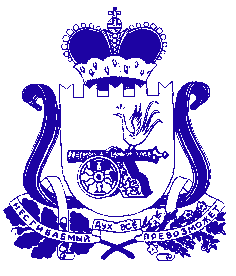 Администрация муниципального образования «Сафоновский район» Смоленской областиПОСТАНОВЛЕНИЕот 18.05.2020 № 520 На основании Указа Губернатора Смоленской области от 14.05.2020 № 60             «О внесении изменений в Указ Губернатора Смоленской области                                     от 18.03.2020 № 24», Устава муниципального образования «Сафоновский район» Смоленской области Администрация муниципального образования «Сафоновский район» Смоленской областиПОСТАНОВЛЯЕТ:1. Внести изменения в постановление Администрации муниципального образования «Сафоновский район» Смоленской области от 13.05.2020 № 510             «О выполнении Указа Губернатора Смоленской области от 18.03.2020 № 24», изложив пункт 1 в следующей редакции:«1. Временно приостановить на территории муниципального образования «Сафоновский район» Смоленской области:1.1. Проведение досуговых, развлекательных, зрелищных, культурных, физкультурных, спортивных, выставочных, просветительских, рекламных, публичных и иных подобных мероприятий с очным присутствием граждан,             а также оказание соответствующих услуг, в том числе в парках и скверах, торгово-развлекательных центрах, на аттракционах и в иных местах массового посещения граждан.1.2. Посещение гражданами зданий, строений, сооружений                       (помещений в них), предназначенных преимущественно для проведения мероприятий (оказания услуг), указанных в подпункте 1.1 настоящего пункта,              в том числе клубов (дискотек) и иных аналогичных объектов, кинотеатра (кинозала), иных развлекательных и досуговых заведений.». 2. Настоящее постановление вступает в силу со дня его подписания.3. Опубликовать настоящее постановление на официальном сайте Администрации муниципального образования «Сафоновский район» Смоленской области в информационно-телекоммуникационной сети Интернет и в средствах массовой информации (газета «Сафоновская правда»).4. Контроль за исполнением настоящего постановления оставляю                     за собой.И.п. Главы муниципального образования «Сафоновский район» Смоленской области				     А.И.ЛапиковО внесении изменений в постановление Администрации муниципального образования «Сафоновский район» Смоленской области от 13.05.2020 № 510